ID-HCC Spring Business Meeting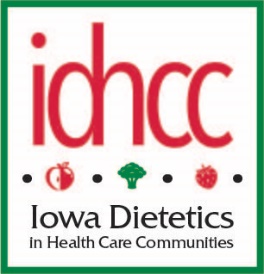 Hilton Garden Inn – West Des MoinesApril 5, 2018Call to Order and Attendance  6:11 pmChar Kooima, Rose Hoenig, Sandy Verhasselt, Amy Mooney-Geels, Theresa Eberthardt, Katie Wulko, Anne Sposato, Andrea MaherUpdatesIRS statusThe application is being reviewed and awaiting reply from IRS. Description of what the IRS was needing for a 501.C6 compliance. DHCC informationChar had various conversations with DHCC leaders in Texas about the current status of DHCC. IANFPThink about having a combined Spring Conference with IANFP.Discussion on bridging the gap with IANFP, used to have a represented from IANFP at business meetings. Conference UpdatesProcess17 vendors in attendance, door prizes available, sanitation DVDAssistanceHelpers at registration table, IDHCC booth for handing out sanitation DVDsCEU’sCertificate placed in folders for 7.50 hours CEUsTreasurer ReportEventbrite payoutsPays out twice a month directly to checking accountEasier flow deposits and tracking membershipsSavings: $12,615.70; Checking: $25, 630.61Income: $13, 421.38; Expenses $6,654.46 (part of income from DMACC payment)Nominations/ElectionsReview applicants and procedure for business meetingChair: Andrea MaherChair Elect: Jocelyn EvansTreasurer: Sandy Zable GoreeNominating Committee: Stephanie Johnson Job descriptions/time commitmentBoard/Council to update how many hours commitment to description and review/update descriptions by the transition meeting in JuneMembershipOnline vs paperDecision was made for this to be the last year offering paper renewals to move toward Eventbright. Eventbrite benefitsTwice a month depositsAbility to send out mass emails, reminders to membersLessens human error on entering information into an excel spreadsheetPay at conference by checkAmy to contact Monica Lursen how she would want to proceed in verifying membership list and AND members. Grant/AwardsSelectionRandom drawing Changes to categories (FNCE)Discussion on ANFP rotate board members to attend regional conferences with full expenses paid. Discussion if that was feasible for IDHCC, revisit in JuneCDM member/featureDiscuss in JuneBoard member benefitsStipends and rotating funds/positions for FENCERevisit in JuneOther businessSeek out information on holding a Spring Conference with IANFPNewsletter due: August 1, 2018Website password to changeAdjourn 7:35 pmRespectfully submittedAmy Mooney-Geels, RDN, LD, CDMID-HCC SecretaryJune Transition Follow- UP1. How to verify members with AND2. Discussion for rotation on sending members to conference3. CDM member/feature4. What do the members want for the newsletter5. List Serv potential6. Possible collaboration with IANFP for Spring Conference